GRAND PRIX ALBERT DAYER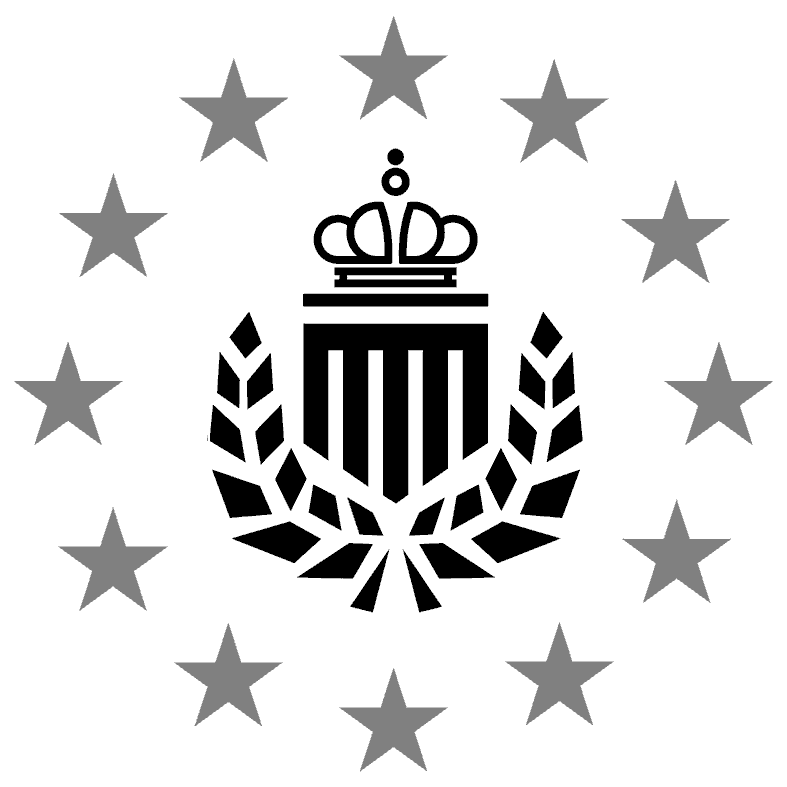 Royal Racing Club de Bruxelles – AthlétismeDate : samedi 5 octobre 2019Lieu : Stade des Trois TilleulsAvenue des Nymphes 1a, 1170 Watermael-BoitsfortInscription sur place : jusqu’à 30 minutes avant l’épreuveTétrathlon : 4€ – Pentathlon : 5€ – A partir des cadets : 2€ par épreuve – Membres du club : gratuit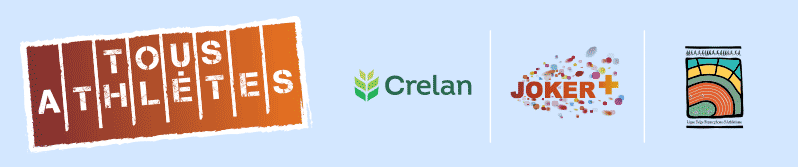 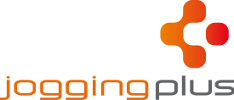 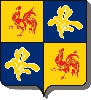 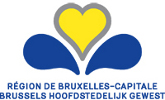 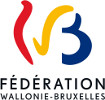 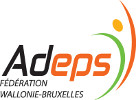 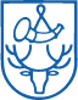 Horaire à titre indicatifEPREUVES HOMMESEPREUVES DAMESBEN60 – 600 – HAUTEUR – BALLE DE HOCKEY (TETRA) 60 – 600 – LONGUEUR – BALLE DE HOCKEY (TETRA)PUP60 – 1000 – HAUTEUR – BALLE DE HOCKEY (TETRA)60 – 1000 – LONGUEUR – BALLE DE HOCKEY (TETRA)MIN80 – 1000 – HAUTEUR – POIDS – JAVELOT (PENTA)80 – 1000 – LONGUEUR – POIDS – JAVELOT (PENTA)CADJAVELOTJAVELOTSCOJAVELOTJAVELOTMASJAVELOT (avec Cadets ou Scolaires ou TC selon l’âge)JAVELOT (avec Cadettes/Scolaires ou TC selon l’âge)TC100 – 400 – 1500 – 5000 – HAUTEUR – TRIPLE SAUT – JAVELOT100 – 400 – 1500 – 5000 – HAUTEUR – TRIPLE SAUT – JAVELOTHORAIRECOURSESCOURSESCONCOURSCONCOURS13h00LONGUEURBEN F13h00HAUTEURBEN GBALLE DE HOCKEYPUP G13h2060PUP F13h3060PUP GLONGUEURPUP F13h3060PUP GBALLE DE HOCKEYBEN G13h4060BEN FHATEURPUP G13h5080MIN F14h0060BEN GLONGUEURMIN F14h0060BEN GBALLE DE HOCKEYBEN F14h1080MIN G14h20600BEN GHAUTEURMIN G14h301000PUP GBALLE DE HOCKEYPUP F14h301000PUP GPOIDSMIN F14h40600BEN F15h001000PUP FPOIDSMIN G15h001000PUP FJAVELOTMIN F15h301000MIN FTRIPLE SAUTTC H/D (11/13m)15h301000MIN FHAUTEURTC D15h301000MIN FJAVELOTMIN G16h001000MIN GJAVELOTH (600g)16h10100TC H16h15TRIPLE SAUTTC H/D (9m)16h20100TC D16h30JAVELOTD (600g)16h30HAUTEURTC H16h401500TC H16h501500TC D17h00TRIPLE SAUTTC H/D (7m)17h00JAVELOTD (500g)17h10400TC H17h20400TC D17h30JAVELOTH (800g)17h405000TC H18h005000TC DJAVELOTH (700g)